ПРИКАЗ________________								№ ______________Санкт-ПетербургОб объявлении конкурса на замещение должностей научно-педагогических работников  На основании статьи 332 Трудового кодекса РФ и в соответствии с Положением о порядке замещения должностей педагогических работников СПбГИПСР, относящихся к профессорско-преподавательскому составу, принятого Ученым советом 27.04.2022 (протокол №9) и утверждённого приказом ректора от 27.04.2022 №129ПРИКАЗЫВАЮ:Объявить и провести конкурс на замещение должностей научно-педагогических работников СПбГИПСР, относящихся к профессорско-преподавательскому составу (далее – педагогических работников) по Перечню согласно приложению в период с 30 июня 2022 года по 30 августа 2022 года.Установить сроки проведения конкурса:дата начала приема заявлений об участии в конкурсе – 30 июня 2022 года;дата окончания приема заявлений об участии в конкурсе – 29 июля 2022 года;срок рассмотрения представленных претендентами документов кафедрами – 
с 01 августа 2022 года по 15 августа 2022 года;дата рассмотрения представленных претендентами документов Кадровой комиссией – 29 августа 2022 года;дата проведения конкурса – 30 августа 2022 года;Адрес приема документов для участия в конкурсе: г. Санкт-Петербург; 12-я линия В.О., дом 13, литера А, помещение 405, отдел кадров. Адрес проведения конкурса: г. Санкт-Петербург; 12-я линия В.О., дом 13, литера А, помещение 300, зал заседаний Ученого совета. Возложить ответственность за организацию и проведение конкурса на ученого секретаря Ученого совета Института Афанасьеву О.В.Начальнику отдела кадров Фильковой Л.С. довести до сведения настоящий приказ путем его размещения на официальном сайте и на Учебном портале СПбГИПСР. Контроль за исполнением приказа оставляю за собой. Приложение:  на  стр.Ректор									                                    А.И. БалашовНачальник отдела кадров 							Л.С. ФильковаТелефон:  (812) 328-38-82 доб.177Согласовано:Проректор по учебной работе						А.А. СеменоСогласовано:Советник по правовым вопросам						Л.В. КардашевскаяС приказом ознакомлены:Афанасьева О.В. Рассылка:Оригинал в КЭл. копии: ОК, ОУМООППриложение 1к приказу от ______________ № ____ПЕРЕЧЕНЬдолжностей профессорско-преподавательского состава СПбГИПСР, по которым объявляется конкурс и требования к претендентам на должности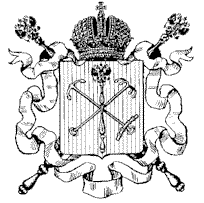 Комитет по социальной политике Санкт-ПетербургаСАНКТ-ПЕТЕРБУРГСКОЕ ГОСУДАРСТВЕННОЕ АВТОНОМНОЕ ОБРАЗОВАТЕЛЬНОЕ УЧРЕЖДЕНИЕ ВЫСШЕГО ОБРАЗОВАНИЯ«САНКТ-ПЕТЕРБУРГСКИЙ ГОСУДАРСТВЕННЫЙ ИНСТИТУТ ПСИХОЛОГИИ И СОЦИАЛЬНОЙ РАБОТЫ»(СПбГИПСР)№ п/пНаименование должностиКоличество ставкиТребования к претендентам на должностьКафедра теории и технологии социальной работыКафедра теории и технологии социальной работыКафедра теории и технологии социальной работыКафедра теории и технологии социальной работы1.Старший преподаватель1,0Требования к квалификации: Высшее профессиональное образование и стаж научно-педагогической работы не менее 3 лет, при наличии ученой степени кандидата наук стаж научно-педагогической работы не менее 1 года. Требования к образованию: Образование, соответствующее профилю следующих дисциплин:Психология семьи.Психология социальной работы.Семьеведение.Социальная работа с семьей.Технологии психолого-социальной работы  с семьей.2.Старший преподаватель1,0Требования к квалификации: Высшее профессиональное образование и стаж научно-педагогической работы не менее 3 лет, при наличии ученой степени кандидата наук стаж научно-педагогической работы не менее 1 года. Требования к образованию: Образование, соответствующее профилю следующих дисциплин:Введение в профессию "Социальная работа".История социальной работы.Социология.Этические основы социальной работыСоциальная экология.Кафедра прикладной социальной психологии и конфликтологииКафедра прикладной социальной психологии и конфликтологииКафедра прикладной социальной психологии и конфликтологииКафедра прикладной социальной психологии и конфликтологии3.Доцент 1,0Требования к квалификации: Высшее профессиональное образование, ученая степень кандидата (доктора) наук и стаж научно-педагогической работы не менее 3 лет или ученое звание доцента (старшего научного сотрудника). Требования к образованию: Образование, соответствующее профилю следующих дисциплин: Психология труда и организационная психология.Профессиональное обучение и развитие персонала социальной службы.Этика и организация профессиональной деятельности психолога.Гештальт-подход в консультировании.Методы гештальт-терапии.4.Доцент 1,0Требования к квалификации: Высшее профессиональное образование, ученая степень кандидата (доктора) наук и стаж научно-педагогической работы не менее 3 лет или ученое звание доцента (старшего научного сотрудника). Требования к образованию: Образование, соответствующее профилю следующих дисциплин: Общепсихологический практикум.Организация конфликтологического исследования и представление его результатов.Психологическое консультирование в кризисных службах.Психология развития и возрастная психология.Семейная конфликтология.5.Доцент 1,0Требования к квалификации: Высшее профессиональное образование, ученая степень кандидата (доктора) наук и стаж научно-педагогической работы не менее 3 лет или ученое звание доцента (старшего научного сотрудника). Требования к образованию: Образование, соответствующее профилю следующих дисциплин: Психологическая помощь пострадавшим от насилия.Суицидология. Психология масс и массовых беспорядков.Тренинг конфликтологической компетентности.Этика и организация профессиональной деятельности психолога.Эффективная коммуникация в конфликте.6.Старший преподаватель0,25Требования к квалификации: Высшее профессиональное образование и стаж научно-педагогической работы не менее 3 лет, при наличии ученой степени кандидата наук стаж научно-педагогической работы не менее 1 года. Требования к образованию: Образование, соответствующее профилю следующих дисциплин:Социально-трудовая конфликтология.Эффективная коммуникация в конфликте.Кафедра прикладной педагогики и логопедииКафедра прикладной педагогики и логопедииКафедра прикладной педагогики и логопедииКафедра прикладной педагогики и логопедии7.Профессор1,00 Требования к квалификации: Высшее профессиональное образование, ученая степень доктора наук и стаж научно-педагогической работы не менее 5 лет или ученое звание профессора. Требования к образованию: Образование, соответствующее профилю следующих  дисциплин:Инновационные педагогические технологии.Методика преподавания психологии.Методика преподавания социальных дисциплин.Методология педагогического исследования. Педагогика.Педагогика дошкольного и начального образования. Педагогика и андрогогика.Профессиональная этика в логопедической работе.Психология образования и педагогическая психология.Семейное воспитание детей с нарушениями речи.Социальная педагогика.8.Доцент 0,25Требования к квалификации: Высшее профессиональное образование, ученая степень кандидата (доктора) наук и стаж научно-педагогической работы не менее 3 лет или ученое звание доцента (старшего научного сотрудника). Требования к образованию: Образование, соответствующее профилю следующих дисциплин: Нарушения речи и их коррекция при интеллектуальной,  двигательной и сенсорной депривации.Онтогенез речевой деятельности.Организация совместной работы специалистов в образовательных учреждениях для детей с нарушениями речи. Психолингвистика.Психолого-педагогическая диагностика развития лиц с ограниченными возможностями здоровья.9.Старший преподаватель1,0Требования к квалификации: Высшее профессиональное образование и стаж научно-педагогической работы не менее 3 лет, при наличии ученой степени кандидата наук стаж научно-педагогической работы не менее 1 года. Требования к образованию: Образование, соответствующее профилю следующих дисциплин:Психология. Педагогическая психология.Психологическая служба в образовательных учреждениях.Профилактика деструкций в помогающих профессиях.Практикум работы со случаем.Кафедра управления социальной сферойКафедра управления социальной сферойКафедра управления социальной сферойКафедра управления социальной сферой10.Профессор1,00 Требования к квалификации: Высшее профессиональное образование, ученая степень доктора наук и стаж научно-педагогической работы не менее 5 лет или ученое звание профессора. Требования к образованию: Образование, соответствующее профилю следующих  дисциплин:История (История России, Всеобщая история).История конфликтологии.Правоведение.Психология терроризма.11.Доцент 0,75Требования к квалификации: Высшее профессиональное образование, ученая степень кандидата (доктора) наук и стаж научно-педагогической работы не менее 3 лет или ученое звание доцента (старшего научного сотрудника). Требования к образованию: Образование, соответствующее профилю следующих дисциплин: Информационное обеспечение профессиональной деятельности.Информатика  и математика.Информационно-коммуникационные технологии.Математические методы в психологии.Современные информационные технологии.12.Преподаватель0,25 Требования к квалификации: Высшее профессиональное образование и стаж работы в образовательном учреждении не менее 1 года, при наличии послевузовского профессионального образования (аспирантура, ординатура, адъюнктура) или ученой степени кандидата наук - без предъявления требований к стажу работы.Требования к образованию: Образование, соответствующее профилю следующих дисциплин: Экономика.Основы экономики и финансовой грамотности.Кафедра общей и консультативной психологииКафедра общей и консультативной психологииКафедра общей и консультативной психологииКафедра общей и консультативной психологии13.Доцент 0,75Требования к квалификации: Высшее профессиональное образование, ученая степень кандидата (доктора) наук и стаж научно-педагогической работы не менее 3 лет или ученое звание доцента (старшего научного сотрудника). Требования к образованию: Образование, соответствующее профилю следующих дисциплин: Тренинг самопрезентации и публичных выступлений.Коммуникативный практикум.Практикум  самопрезентации. Психология профессионального здоровья и долголетия.Самоорганизация и саморазвитие в профессиональной деятельности.Социально-психологические технологии в сфере здоровья.Тренинг профессиональной идентичности.Тренинг профессиональной компетентности.14.Доцент 0,5Требования к квалификации: Высшее профессиональное образование, ученая степень кандидата (доктора) наук и стаж научно-педагогической работы не менее 3 лет или ученое звание доцента (старшего научного сотрудника). Требования к образованию: Образование, соответствующее профилю следующих дисциплин: Гештальт-подход в психологическом консультировании.Здоровьесберегающие технологии в практике социальной работы.Методы гештальт-терапии.Основы персонологии.15.Старший преподаватель0,75Требования к квалификации: Высшее профессиональное образование и стаж научно-педагогической работы не менее 3 лет, при наличии ученой степени кандидата наук стаж научно-педагогической работы не менее 1 года. Требования к образованию: Образование, соответствующее профилю следующих дисциплин:Акцентуированные личности.Общепсихологический практикум.Основы психодиагностики.Психология и общепсихологический практикум.16.Старший преподаватель1,0Требования к квалификации: Высшее профессиональное образование и стаж научно-педагогической работы не менее 3 лет, при наличии ученой степени кандидата наук стаж научно-педагогической работы не менее 1 года. Требования к образованию: Образование, соответствующее профилю следующих дисциплин:Основы консультативной психологии.Основы психологической помощи.Практикум по социально-психологическому консультированию.Практикум профессионального общения.17.Старший преподаватель0,5Требования к квалификации: Высшее профессиональное образование и стаж научно-педагогической работы не менее 3 лет, при наличии ученой степени кандидата наук стаж научно-педагогической работы не менее 1 года. Требования к образованию: Образование, соответствующее профилю следующих дисциплин:Общепсихологический практикум.Введение в профессию "Психология".Дифференциальная психология.Методы изучения личности в контексте жизненной ситуации.Общая психология.18.Ассистент0,5Требования к квалификации: Высшее профессиональное  образование и стаж работы в образовательном учреждении не менее 1 года, при наличии послевузовского профессионального образования (аспирантура, ординатура, адъюнктура) или ученой степени кандидата наук - без предъявления требований к стажу работы.Требования к образованию: Образование, соответствующее профилю следующих дисциплин: Введение в профессию "Психология".Общепсихологический практикум.Практикум по телесно-ориентированной терапии.Психодиагностика.  Психологическая профилактика деструкций личности в цифровой среде.   Психология развития и возрастная психология.  19.Ассистент0,5Требования к квалификации: Высшее профессиональное  образование и стаж работы в образовательном учреждении не менее 1 года, при наличии послевузовского профессионального образования (аспирантура, ординатура, адъюнктура) или ученой степени кандидата наук - без предъявления требований к стажу работы.Требования к образованию: Образование, соответствующее профилю следующих дисциплин: Введение в профессию "Психология".Общая психология.Общепсихологический практикум.Практикум по самопрезентации.Психодиагностика.   Психология творчества.Психология труда и организационная психология.   Этические и правовые основы деятельности психолога.   Кафедра клинической психологииКафедра клинической психологииКафедра клинической психологииКафедра клинической психологии20.Доцент 0,75Требования к квалификации: Высшее профессиональное образование, ученая степень кандидата (доктора) наук и стаж научно-педагогической работы не менее 3 лет или ученое звание доцента (старшего научного сотрудника). Требования к образованию: Образование, соответствующее профилю следующих дисциплин: Общепсихологический практикум.Психология и общепсихологический практикум.Патопсихология.Практикум по патопсихологии.